An die Zahnarztpraxen im Landkreis CelleSozialamt	Auskunft erteilt	Frau Müller		Postfach 3211		29232 Celle	Dienstgebäude	Am Französischen Garten 3	Zimmer	324	Telefon	05141/916-4031	Telefax	05141/916-34031	E-Mail	Verena.Mueller@LKCelle.de 			16.11.2020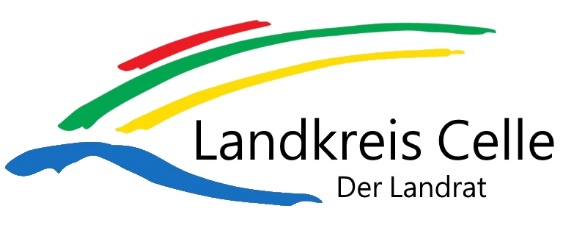 Krankenversorgug von Leistungsberechtigten nach verschiedenen Leistungsgesetzen(SGB XII, AsylbLG), Punktwertregelung-neuer Punktwert für das II. Quartal 2020Sehr geehrte Damen und Herren,die AOK – Die Gesundheitskasse für Niedersachsen – hat dem Niedersächsischen Landkreistag den aktualisierten Punktwert mitgeteilt:Ab der Abrechnung des II. Quatals 2020 gilt der Punktwert1,3484 € für konservierend-chirurgische Leistungen. Sowie für Sondergesetze nach BVG / SVA und Asylbewerber nach § 4 AsylbLG: 1,1149 €.Die übrigen Punktwerte lauten wie folgt:- Zahnersatz 0,9576 €				- Kieferorthopädie 0,9423 €- IP/FU 1,1898 €					- Gutachten 1,1273 €Bis zu einer Änderungsmitteilung meinerseits ist nach diesen Punktwerten abzurechnen!Achtung: Bitte beachten Sie, dass die Abrechnung der BEMA-Ziffern 10 und 105-107 in der Rechnung kurz zu begründen ist. Die Behandlung von mehr als drei Zähnen ist vorab schriftlich zu beantragen. Einer Rechnung ist immer der Behandlungsschein im Original beizufügen!Mit freundlichen GrüßenIm AuftragMüllerDieses Schreiben ist maschinell erstellt und daher nicht unterschrieben.